АДМИНИСТРАЦИЯ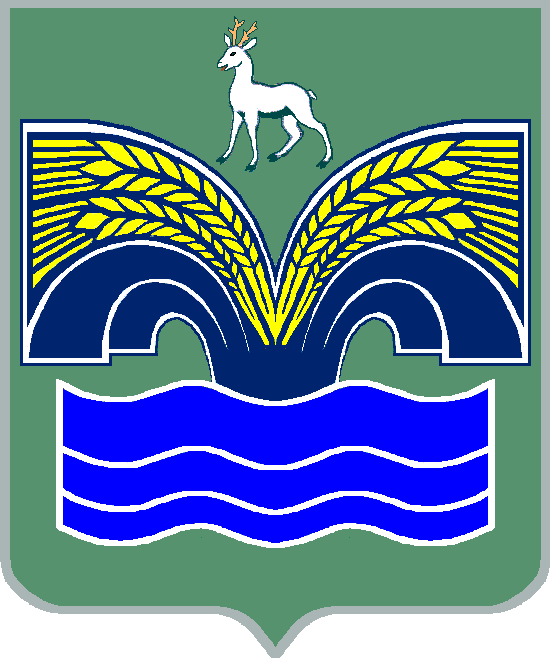 СЕЛЬСКОГО ПОСЕЛЕНИЯ КОММУНАРСКИЙ МУНИЦИПАЛЬНОГО РАЙОНА КРАСНОЯРСКИЙ САМАРСКОЙ ОБЛАСТИПОСТАНОВЛЕНИЕот  23  декабря  2015 года № 61Об утверждении муниципальной Программы «Модернизация и развитие автомобильных дорог общего пользования местного значения в сельском поселении Коммунарский муниципального района Красноярский Самарской области на 2016-2020 годы»	В целях развития сети автомобильных дорог сельского поселения Коммунарский муниципального района Красноярский Самарской области Администрация сельского поселения Коммунарский   ПОСТАНОВЛЯЕТ:1. Утвердить муниципальную Программу «Модернизация и развитие автомобильных дорог общего пользования местного значения в сельском поселении Коммунарский муниципального района Красноярский Самарской области на 2016-2020 годы» (прилагается).2. Настоящее постановление опубликовать в газете «Красноярские новости» и разместить на официальном сайте Администрации муниципального района Красноярский в сети Интернет.3. Настоящее постановление вступает в силу с 1 января 2016 года. 4. Контроль за исполнением настоящего постановления оставляю за собой.Глава сельскогопоселения Коммунарский муниципального района Красноярский Самарской области							   В.С.ВолгушевУТВЕРЖДЕНАпостановлением администрации сельского поселения Коммунарский муниципального района Красноярский от 17.12.2015 года № 61Муниципальная  программа «Модернизация и развитие автомобильных дорог общего пользования местного значения в сельском поселении Коммунарский муниципального района Красноярский Самарской области на 2016-2020 годы»Паспорт ПрограммыНаименование Программы:Муниципальная программа «Модернизация и развитие автомобильных дорог общего пользования местного значения в сельском поселении Коммунарский муниципального района Красноярский Самарской области на 2016-2020 годы».Цели и задачи ПрограммыУвеличение протяженности, пропускной способности, а также достижение требуемого технического и эксплуатационного состояния (далее - приведение в нормативное состояние) автомобильных дорог общего пользования местного значения (далее - дороги местного значения)  сельского поселении Коммунарский муниципального района Красноярский.Сроки и этапы реализации Программы - 2016-2020годы.Источники финансирования программных мероприятий:Реализация Программы осуществляется за счет средств местного бюджета, бюджета муниципального района Красноярский, привлечения субсидий областного бюджета.1. Характеристика проблемы, на решение которой направленаПрограммаВажным фактором жизнеобеспечения населения, способствующим стабильности социально-экономического развития сельского поселения Коммунарский муниципального района Красноярский, является развитие сети автомобильных дорог общего пользования. Общая протяженность автомобильных дорог общего пользования в сельском поселении Коммунарский муниципального района Красноярский составляет 65,936 км, из них с асфальтовым покрытием 11,026 км.Плохое состояние дорог, а порой, и само их отсутствие, является серьезной проблемой.На территории сельского поселения Коммунарский в последние годы наблюдается увеличение деловой активности населения и рост грузовых перевозок. Значительно влияет на повышение интенсивности движения по дорогам местного значения темп роста уровня автомобилизации населения. Увеличение парка транспортных средств приводит к существенному росту интенсивности движения на дорогах местного значения сельского поселения Коммунарский.На решение существующих проблем нацелены мероприятия Программы.С учетом масштабности транспортных проблем и высокой капиталоемкости дорожного строительства развитие сети дорог местного значения может осуществляться на основе долгосрочных муниципальных программ с привлечением средств местного и областного бюджетов.Анализ проблем, связанных с неудовлетворительным состоянием дорог местного значения, показывает необходимость комплексного подхода к их решению, что предполагает использование программно - целевого метода. Программный подход представляется единственно возможным, поскольку позволяет сконцентрировать финансовые ресурсы на конкретных мероприятиях Программы.2. Цели и задачи Программы, сроки и этапы реализации ПрограммыЦелями настоящей Программы являются:увеличение протяженности, пропускной способности и приведение в нормативное состояние дорог местного значения сельского поселения Коммунарский муниципального района Красноярский.Достижение целей Программы обеспечивается за счет следующих задач:проектирование, строительство, реконструкция, капитальный ремонт и ремонт дорог местного значения в сельском поселении Коммунарский муниципального района Красноярский.Цели Программы, предусматривающие увеличение протяженности, пропускной способности и приведение в нормативное состояние дорог местного значения, предполагают:обеспечение круглогодичной всепогодной транспортной доступности населенных пунктов  сельского поселении Коммунарский муниципального района Красноярский Самарской области и улучшение эффективности обслуживания участников дорожного движения;повышение безопасности дорожного движения и экологической безопасности объектов;обеспечение сохранности автомобильных дорог, долговечности и надежности входящих в них конструкций и сооружений, повышение качественных характеристик автомобильных дорог.Решение задач Программы осуществляется путем предоставления из местного бюджета средств на проектирование, строительство, реконструкцию, капитальный ремонт и ремонт дорог местного значения и привлечения субсидий областного бюджета на эти же цели, что должно обеспечить проведение указанных работ в установленные сроки, поддержание транспортно - эксплуатационного состояния автомобильных дорог в соответствии с действующими нормативными требованиями.Работы по проектированию включают в себя комплекс мероприятий по разработке сметно-технической документации, предназначенной для определения основных видов, объемов и стоимости работ по строительству, реконструкции, капитальному ремонту и ремонту дорог местного значения.Работы по строительству включают в себя комплекс работ по устройству дорог местного значения и входящих в них конструкций и сооружений.Работы по реконструкции включают в себя комплекс работ по изменению и улучшению параметров дорог местного значения и входящих в них конструкций и сооружений с повышением технической категории дороги.Работы по капитальному ремонту и ремонту включают в себя комплекс работ по восстановлению транспортно-эксплуатационных характеристик дорог местного значения, в том числе и по конструктивным элементам дорог без изменения их технической категории.3. Перечень программных мероприятий4. Обоснование ресурсного обеспечения ПрограммыРеализация Программы осуществляется за счет средств бюджета сельского поселения Коммунарский муниципального района Красноярский Самарской области и привлечения субсидий областного бюджета.Общий объем финансирования мероприятий Программы составляет 10066,0тыс. рублей, в том числе: в 2016 году – 1566,0  тыс.рублей; в 2017 году – 1750,0 тыс.рублей; в 2018 году - 1950,0тыс. рублей; в 2019 году  - 2250,0 руб.,   2020 году – 2550,0 тыс.рублей (прогноз).№ п/пНаименование мероприятияОбъемы финансирования по годам, тыс.руб.Объемы финансирования по годам, тыс.руб.Объемы финансирования по годам, тыс.руб.Объемы финансирования по годам, тыс.руб.Объемы финансирования по годам, тыс.руб.Объемы финансирования по годам, тыс.руб.Срок исполненияИсполнитель№ п/пНаименование мероприятиявсего20162017201820192020Срок исполненияИсполнитель1Строительство дорог местного значения сельского поселения Коммунарский------2016-2020Администрация поселения2Капитальный ремонт исодержание дорог местного значения сельского поселения Коммунарский7666,01566,01350,01450,01550,01750,02016-2020Администрация поселения3Реконструкция дорог местного значения сельского поселения Коммунарский2400,0-400,0500,0700,0800,02016-2020Администрация поселения3Проектно- изыскательские работы по строительству дорог местного значения сельского поселения Коммунарский------2016-2020Администрация поселенияИТОГО:10066,01566,01750,01950,02250,02550,0